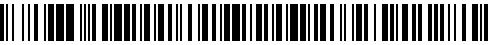 62433/A/2019-HMO1 Čj.: UZSVM/A/32942/2019-HMO1ČESTNÉ PROHLÁŠENÍúčastníka dražby dobrovolné č.j. A/D4/2019, prováděné dle zák. č. 26/2000 Sb., o veřejných dražbách, v platném zněníTermín, místo konání dražby: 15. 8. 2019, od 10,00 hod., Rašínovo nábřeží 390/42, Praha 2Předmět dražby: bytová jednotka č. 2233/18 vymezená v budově č.p. 2233 se spoluvlastnickým podílem o velikosti 4738/281940 na společných částech budovy  č.p. 2233, stojící na pozemku parc.č. 3620 a se spoluvlastnickým podílem o velikosti 4738/281940 na pozemku parc.č. 3620 – zastavěná plocha a nádvoří, vše zapsáno na LV 9552 a 2612 u Katastrálního úřadu pro hlavní město Prahu, Katastrální pracoviště  Praha.Dražebník: Česká republika - Úřad pro zastupování státu ve věcech majetkových se sídlem Rašínovo nábřeží 42/390, 128 00 Praha 2, IČO: 69797111, jako navrhovatel i dražebník, zastoupena Ing. Vladimírem Hůlkou, pověřeným zastupováním pracovního místa ředitele Územního pracoviště v hlavním městě PrazeÚčastník dražby:Jméno a příjmení/ Obchodní jméno/ Obchodní firma: …………………………………………………………………………………………………………Datum narození/ IČO: ………………………………………………………………………………Bydliště/ sídlo: ……………………………………………………………………………………….Zastoupen/a (na základě plné moci): …………………………………………………………….Další nepovinné údaje (účastník uvede typ údaje a údaj): …………………………………….(dále jen „účastník dražby“)Tímto účastník dražby prohlašuje, že splňuje podmínky účastníka předmětné dražby a že není osobou vyloučenou z veřejné dražby dobrovolné dle § 3 zák. č. 26/2000 Sb. o veřejných dražbách, ve znění pozdějších předpisů. Účastník dražby dále prohlašuje, že neexistují žádné právní překážky, které by mu bránily v účasti na této dražbě, a že v souladu s dražební vyhláškou, se kterou se podrobně seznámil, zaplatil dražební jistotu v plné výši, a to:Převodem na bankovní účet dražebníka č. ú.  ……………………………V hotovosti na bankovní účet dražebníka č. ú. ………..………………….Formou bankovní zárukyVypište slovy odpovídající variantu: ……………………………………………………………..Pokud bude vrácení dražební jistoty prováděno bankovním převodem, žádá účastník její vrácení na účet číslo: …………………………………………………………….Účastník dražby dále prohlašuje, že v případě vydražení předmětu dražby bude předmět dražby nabývat do: Společného jmění manželů - účastník dražby podává nabídku jako jeden z manželů,Svého výlučného vlastnictví - účastník dražby nepodává nabídku jako jeden z manželů,Podílového spoluvlastnictví - účastník podává nabídku jako budoucí spoluvlastník.
(Za podmínky, že před zápisem do seznamu účastníků bylo předloženo PZD čestné prohlášení všech společných účastníků o určení budoucích podílů na vydraženém předmětu dražby s úředně ověřenými podpisy, jakož i zmocnění osoby oprávněné společné účastníky na dražbě zastupovat). Účastník dražby bere na vědomí, že pokud je jedním z manželů, který hodlá nabýt předmět dražby do svého výlučného vlastnictví, musí při zápisu předložit některý z těchto dokladů:ověřené prohlášení druhého manžela, že manžel, který je účastníkem dražby, uhradí cenu z prostředků, které nejsou součástí společného jmění manželů (SJM);notářský zápis o zúžení SJM nebo o smluveném manželském majetkovém režimu podle § 716 zákona č. 89/2012 Sb., občanský zákoník;pravomocný rozsudek, jímž bylo zrušeno SJM nebo zúžen jeho rozsah.Vypište slovy odpovídající variantu: ……………………………………………………………...Účastník dražby tímto potvrzuje, že obdržel dražební kartu číslo: ……………………………..Součástí tohoto čestného prohlášení jsou listiny předložené účastníkem:……………………V ………………………………… dne …………………………………                                                                                                                               ………………………………….Účastník dražby